UNDERSTANDING GENERAL PRACTICE IN WORCESTERSHIRE FROM MONDAY 23RD MARCH V.2 (updated 8TH April 2020)We are in unprecedented times and over the weekend colleagues across our practices, primary care networks, CCG and Federations, have put in many hours to try to make the best decisions we can with the constantly evolving picture to best prepare Worcestershire to manage the covid-19 pandemic. We hope that you understand: the decisions are difficult and we will learn and listen and adapt together.The following documents have been taken into account in order to produce this guidance:- Preparedness letter SOP for GPs https://www.england.nhs.uk/coronavirus/primary-care/Future publications must be taken into account and may change the guidance reflected hereRevised Worcestershire SOP and a local Summary of the national SOPRECENT CHANGES WHICH WILL IMPACT UPON GENERAL PRACTICEThere are changes to the NHS 111 pathway which will mean that practices are going to receive calls from patients redirected from NHS 111.  All services are now struggling with capacity along with our own but we know these patients and are well placed to manage their needs having full access to their notes.  NHS 111 will continue to manage the majority of patients who contact them and will give advice on those needing immediate admission and those needing to self-isolate but who are managing their symptoms.  The Category 2 patients (guidance at the bottom of this document) fall somewhere between these two scenarios and it is these patients who may fall to general practice.  This document aims to provide a standardised approach to these patients across our county.We now have greater clarity around the COVID Management Service.  SW Healthcare will run a CMS service for Worcestershire starting 7th April 2020 7 days a week from 8am to 10.30pm – the service will accept any sowb +ve patients and any suspected covid +ve patients from the acute setting, community or primary care.  Details of how to refer into the service are:-CMS SWHC email address:  sowoccg.SWHealthcare@netCMS Telephone Number:     0333 332 4020The expectation is that General Practice will be required to offer care to certain COVID19 patients as well as maintaining a service to non COVID patients seeking routine care.PPE – PERSONAL PROTECTIVE EQUIPMENTWe now have new national guidance on the required PPE.  Which is included below and a summary table can be found here with a diagram of how this equipment should be worn.The GPPB and the LMC still feel that we should offer an enhanced level of PPE to our colleagues which includes Visors and FFP2/N95 face masks which have now been distributed to all Red sites within Worcestershire.  The LMC are undertaking a baseline audit of stock levels so we can order more as and when required.FFP3 is only required if undertaking an Aerosol Generating Procedure (AGP) which should be avoided in the Primary Care setting for this group of patients.As safety is paramount, it is therefore necessary to take an approach that will minimise any face to face patient contact.  We will ensure that the majority of the services we now provide to the patients of Worcestershire is remote in nature rather than face to face in order to safeguard the workforce for the benefit of both staff and patients.All staff should be trained in the proper use of all PPE that they may be required to wear.  NHSE guidance on PPE can be found here along with instructions on how to use it.https://www.gov.uk/government/publications/wuhan-novel-coronavirus-infection-prevention-and-controlPRINCIPLESNumbers of covid-19 are escalatingAssumption EVERYONE has potential covid-19, or is in asymptomatic phase and need to minimise spread in population and to general practice staffACTIONSAll practices moving to video consultations (or telephone if not possible) for patients – unwell patients not seen in own practice.  Advice on IT support can by emailing HWDigital.Enquiries@nhs.netMed3 for patients self-isolating to be accessed via NHS online https://111.nhs.uk/isolation-note.  See guidance on TeamnetDo not given longer supplies of medications if requested.  There are supply issues and this may also impact on local pharmacy.Risk assess your staff.  Can they work remotely or on a safe site?No patient should be seen on any site without prior telephone triage having taken place and an assessment must have been made regarding COVID-19 symptoms.No walk in appointments on any sites.Review capacity on a daily basis (consider survey results).  Adjust service offered as necessary (see guidance on services that should be maintained where possible)All monitoring of LTCs to be done on video/phoneSurgeries to be doing their own calls on site/from home Surgeries to assign a buddy surgery and set up logins for staff in case of sudden closure (details to follow)All acute - Respiratory patients who need to be seen will be seen in RED clinic (once set up in each network) and should be treated as ? COVID until proven otherwise. All other patients who need to be seen (INR, DMARD monitoring) etc will be seen in AMBER clinic (once set up in each network). Continue in surgery at present.Those at high risk without respiratory symptoms will be seen in the AMBER clinic.ALL ROUTINE WORK TO STOP – see Teamnet for list.Extended Hours – to be moved to in-hours to support practice capacity.Improved Access Hours have been moved to core hours to facilitated hub working. UNTIL YOU HAVE AN AMBER/BLUE HUBEVERYWHERE seeing patients needs Declutter rooms, all pictures, posters, paperwork etc removed to be wipe cleanAll clinicians in scrubs- hot washed each dayAny necessary face to face contact will mean the clinicians and patient wearing face mask, gloves, + eye wear and apron.Any patient contact to be minimal, history taking etc prior to assessment via online / telephone consultation . IN and OUT.ONCE THE CLINICS ARE SET UP, WHAT AM I DOING IN MY OWN SURGERY? (Blue site)Telephone/video triage of all patients who have acute problems or need LTC careI will be looking after my own patients If a surgery in my PCN closes due to staffing issues, I will be caring for those patients virtually tooThis is a clean siteWe would expect social distancing in these clinics to protect staff too. See guidance on Teamnet with regard to social distancing at work.Some of this can be done virtually from home by those well but self-isolating.Each surgery needs to contribute staff for the hubs- will be rostered in their network in their usual hours.WHAT DOES IT MEAN TO BE AN AMBER CLINIC?Here we will be seeing patients who are well but MUST be seen for something routine eg DMARD monitoring, B12 injections, URGENT blood tests Such as INR Or need to be seen for a NON-respiratory condition but are self isolating due to vulnerability factors (over 70, immunocompromised, pregnant, poorly controlled heart disease, diabetes, lung disease)These patients may be immunocompromised and so minimise time spent with anyoneSpace appointments to not have people waiting in waiting areas. Consider car park testingStaff to wear gloves and mask and surgical scrubs, goggles/ eyewear. All rooms and waiting area must be decluttered (no pictures, no posters, no paperwork, no magazines) This is initially virtual assessment of patients who are unwell whose own GP/ANP thinks they need examiningThese will predominantly be patients from your Primary Care Network.If you agree that examination will change their management you will bring them into the clinic or (less commonly) arrange home visitMost of these patients will not have covid-19 symptoms but where examination will change your managementAbdominal pain: is this cholecystitis or renal colicIs this a breast lump that needs 2ww or an abscess that needs antibiotics etcYou will need to consider what you will do when you see the patient, what equipment you need to get out and how to make this a one stop shop. You might need an ECG or to take bloodsWHAT DOES IT MEAN TO BE A RED CLINIC? Here we will be reviewing F2F those HIGH RISK RESPIRATORY PATIENTS – that have been clinical triaged as needing a F2F review.Minimal Clinical contact with the patient i.e. History taking via the patient remaining in their car, clinical examination but no communication about management plans until the patient is back in the carConsider Car park, Gazebo or Pod as the red area or a clinical space.Clinical spaces need to have a clean and a dirty entrance, vinyl flooring that can be washed and minimal equipment and furniture in the rooms i.e. no blinds/curtains/toys/computer/phone – Rooms should really only have equipment and a desk/examination bed in them. Full Infection control measures and cleaning for these rooms.You will be in full PPE – scrubs, surgical hat, fluid resistant face mask +/- visor/goggles and glovesThe room will be cleaned between patientsSomeone in another room will assist you with writing notes.Patients will also wear a mask.Please do don’t direct red patients to a community pharmacy – ask a non-isolating relative/friend to support or arrange delivery of any medications.HOME VISITING Visits will be provided on a practice basis when staffing levels allow and on a network basis if practices are at crisis point.Visits will be conducted in full PPE by a doctor, as per Amber sites ALL likely COVID POSITIVE patients will receive phone/ video support. ONLY in extreme circumstances will any of these patients be visited. Those at risk will be telephoned every 24 hours which 111.  (?)An example of a home visiting sop can be viewedHOME VISITING ADVICEFor every request, the question must be asked “How will a home visit change my management of this patient?”Home visits must not be arranged to patients withA new (in the last 14 days) continuous (for at least 4 hours) coughOrA fever – temperature 37.8 or moreThey must be managed on the phone because of coronavirus risk.  Clinicians should not use their own discretion as doing so puts other patients and staff at risk at the practice.  This guidance may change if FFP3 level PPE becomes available, suitable for the management of patients with a High Consequence Infectious Disease.Home visits should not be carried out for completion of documentation such as RESPECT forms, prescriptions or other documents. Arrangements may be made for an asymptomatic third party to bring documents to the practice but should ideally be sent by electronic means.CLINICAL NAVIGATOR/RECEPTION STAFFWhen arranging a home visit for a patient who is asymptomatic for COVID-19, the reception team should advise the caller of the following:The visiting clinician cannot see anyone other than the patientThe patient should be asked whether:Anyone in the household is self-isolatingAnyone has a fever or new continuous coughIf this is the case an online or telephone consultation is appropriateOnly one person should be in the same room as the doctor and the patient and they must not have had a cough or high temperature in the last weekThe patient should be seen in a room with an open window/ adequate ventilation.  Surfaces should be clean.A history should be taken prior to attendance to limit face to face time with a patient.The patient should be encouraged to carry out examinations from home in advance of the visit where this is possible (EG take BP if they have a machine, check their own temperature, pulse rate).Useful Links:-Coronavirus Act – excess death provisions: information and guidance for medical practitionersCMS SOPCare Home SOPCPR SOP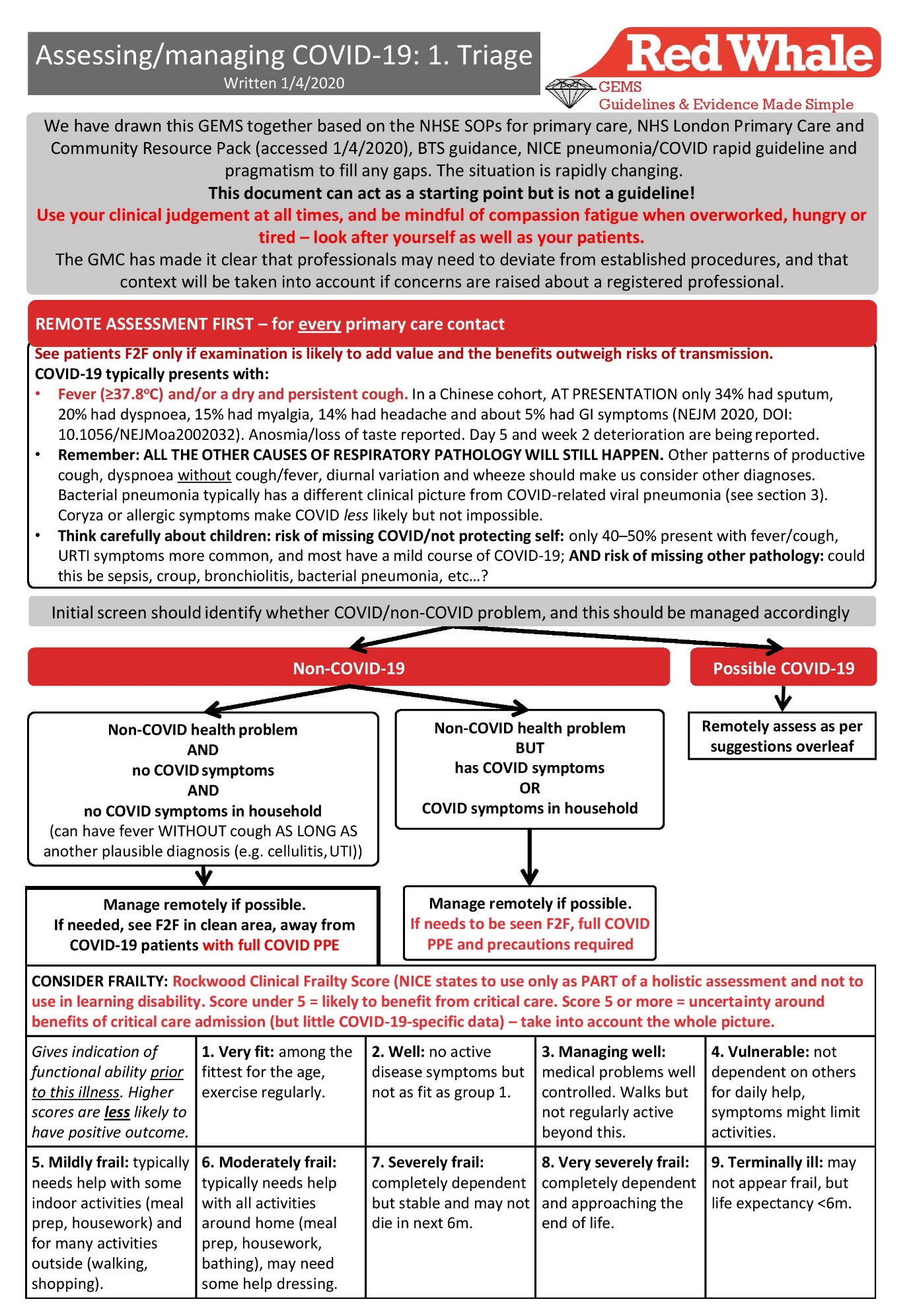 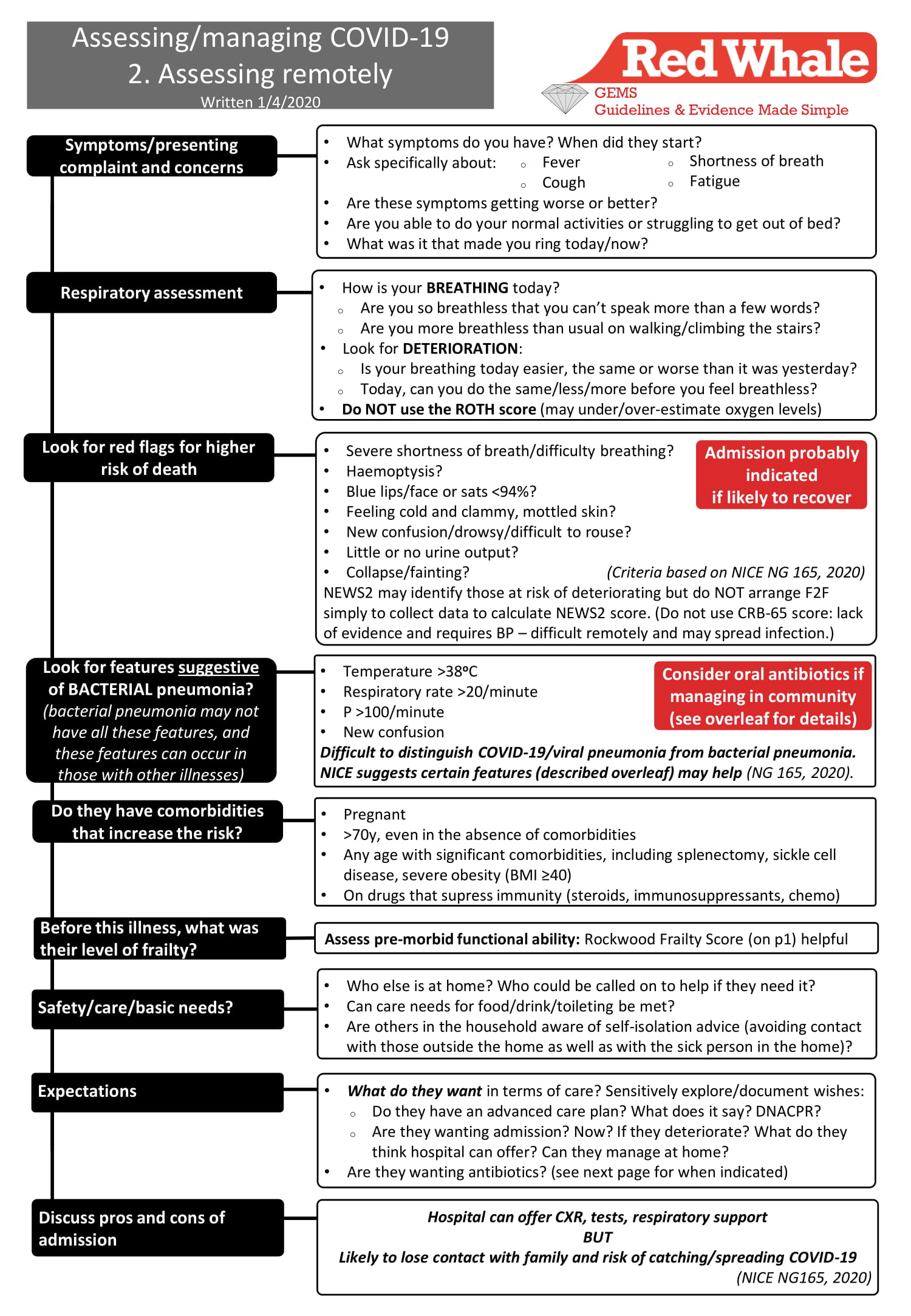 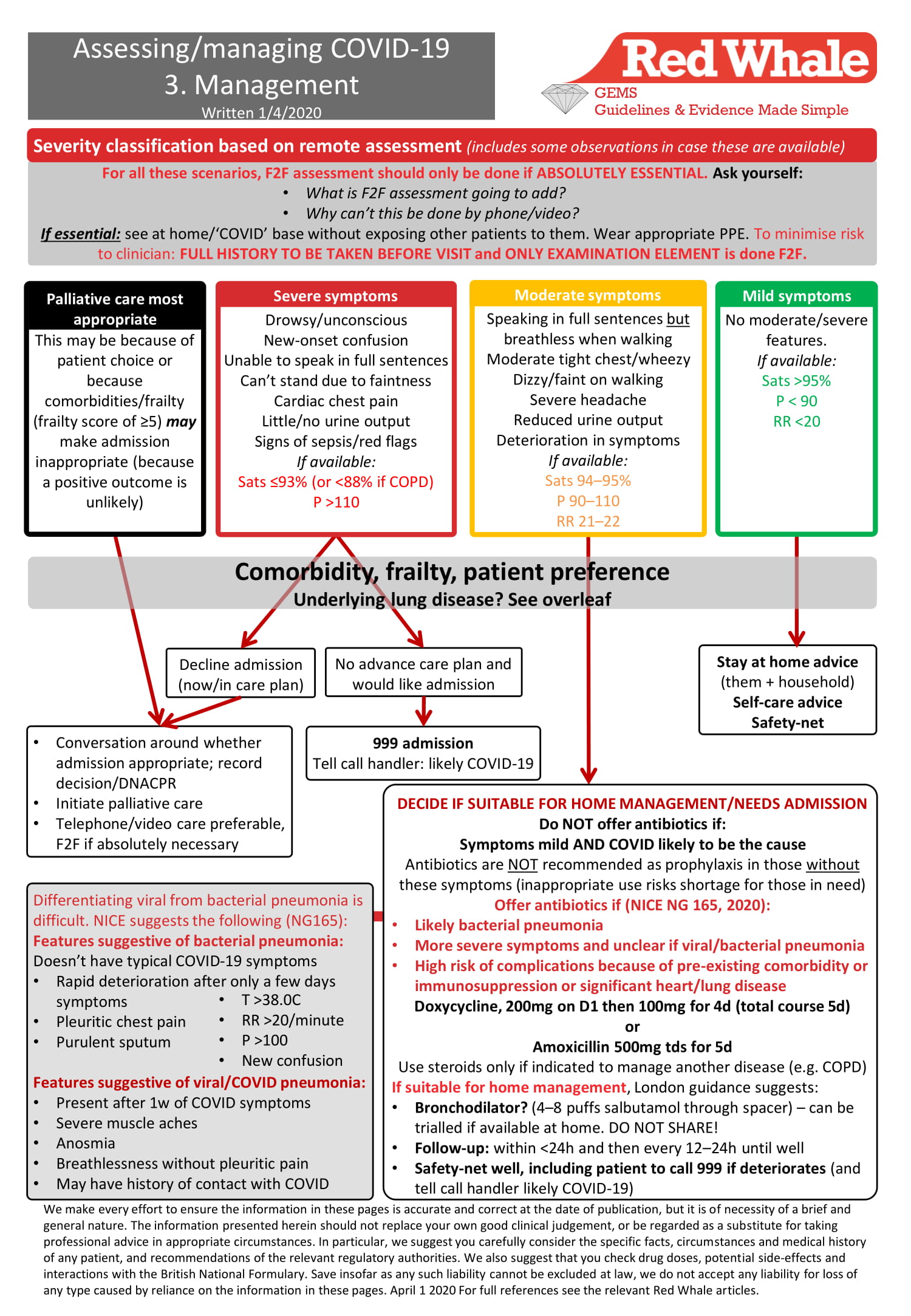 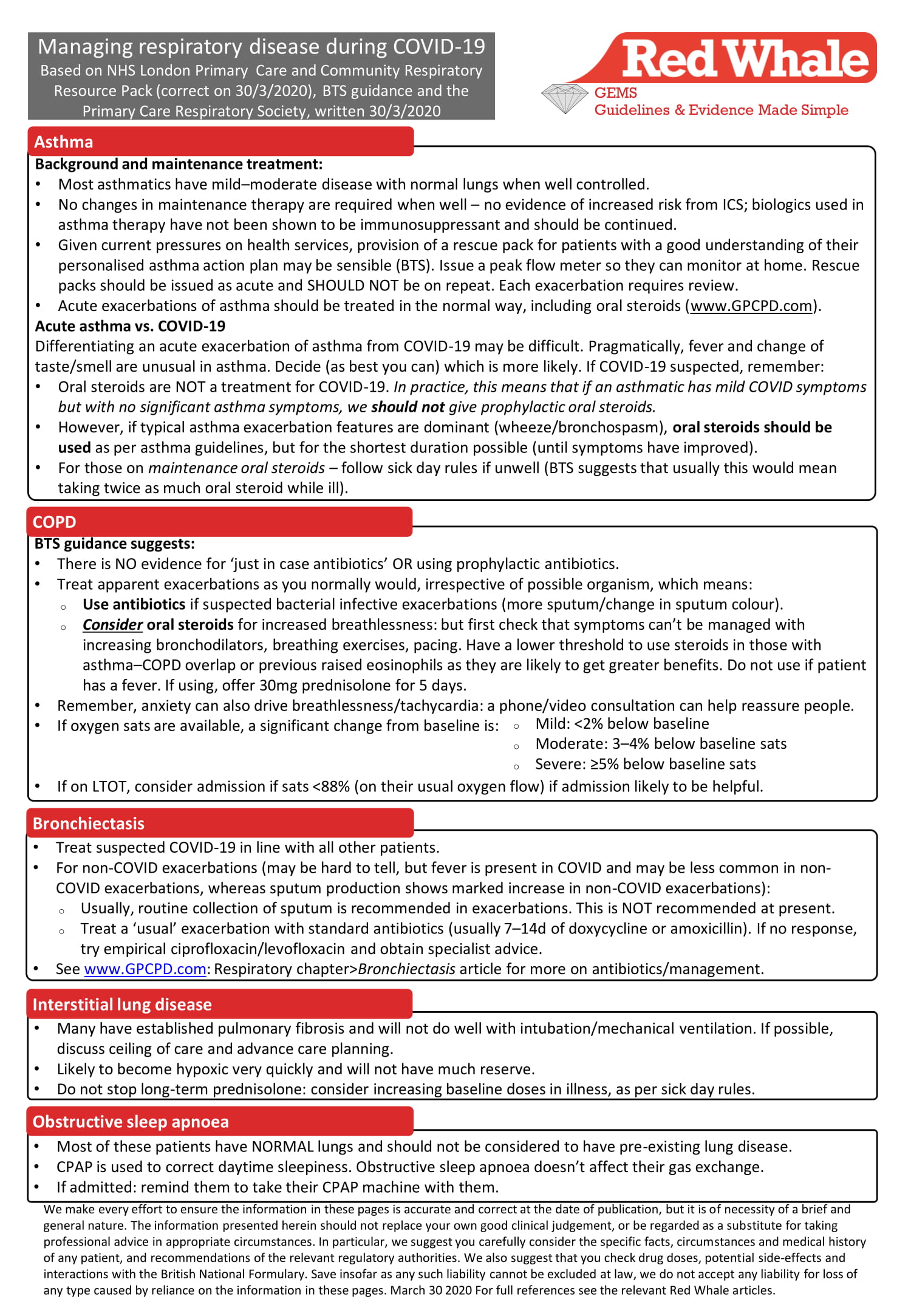 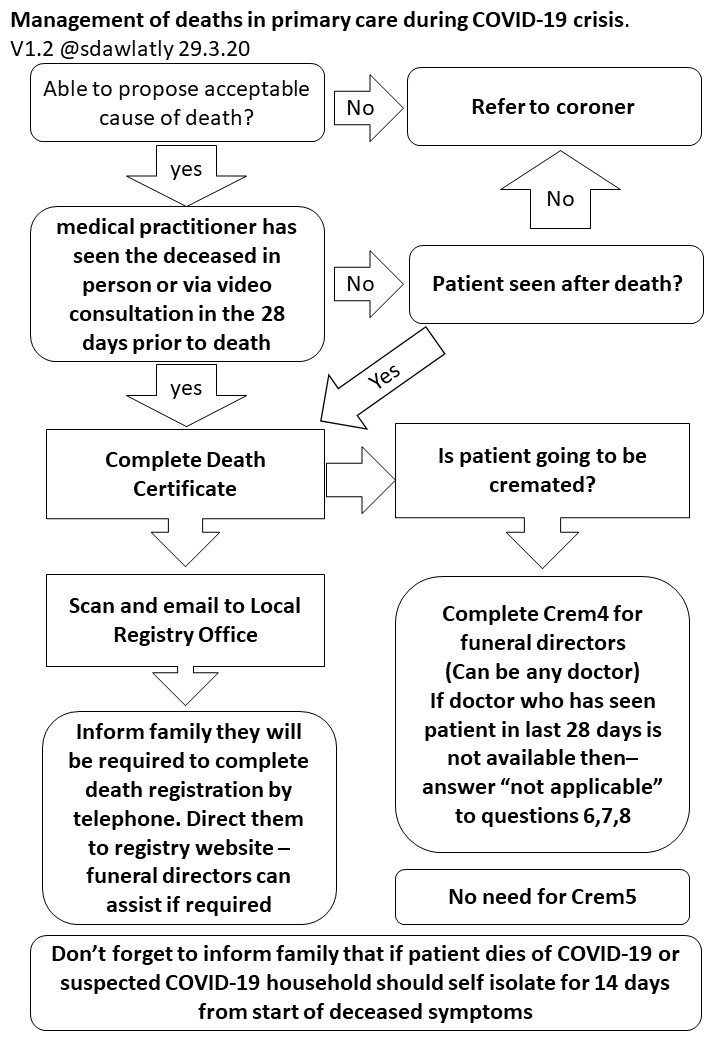 